ИНСТРУКЦИЯ ПО ВЫПОЛНЕНИЮ  ЗАДАНИЯ  НА  4.10.2021 г.   ( группа №  31 «АВТОМЕХАНИК»)ВНИМАТЕЛЬНО прочитайте текст лекции, кратко законспектируйте ее содержание и выполните предложенные   практические заданияВыполненное  задание будет проверяться на  очном  уроке.РУССКАЯ     ЛЕКСИКА С ТОЧКИ ЗРЕНИЯ ЕЕ УПОТРЕБЛЕНИЯК общеупотребительным (или нейтральным) словам относят известную большинству людей и употребляемую всем населением лексику, а к необщеупотребительным словам — ту лексику, которая известна не всем людям, говорящим на данном языке: это диалектизмы, профессионализмы, жаргонизмы, устаревшие слова, неологизмы, поэтизмы, варваризмы, интернационализмы, экзотизмы, арготизмы.Диалектизмы (от греч. dialektos 'говор, наречие') — это слова, свойственные местным говорам, употребляемые в определенной местности. Их используют в художественной литературе для передачи местного колорита, для речевой характеристики героев: гуторить — 'разговаривать', баской — 'красивый' и т.д.Чаще всего диалектные слова имеют синонимы в литературном языке: векша — белка, кочет — петух, буряк — свекла, очеп — ухват.Профессионализмы — это названия понятий определенных сфер    деятельности и производства, орудий и предметов труда, свойственных какой-либо профессии. Профессионализмы используются в основном в научном стиле речи: теория, гомеопатия, презентация, эритема, консоль, рейсфедер, летальный исход.Устаревшие слова делятся на историзмы и архаизмы.Историзмы — это слова, обозначающие предметы или явления действительности, которые ушли из современной жизни. Вместе с уходом предмета или отмиранием явления из нашего употребления выпадают называвшие их слова: лакей, авантажный, поручик. Они используются в учебниках истории, в исторических романах для создания колорита эпохи и в активном словаре синонимов не имеют.Архаизмы (от греч. archaios 'древний') — это слова, обозначающие предметы или явления, которые существуют в современной жизни, но имеют другие названия (устаревшие синонимы современных слов) . Например: ланиты — щеки; сей — этот; челобитная — прошение, заявление; давеча — недавно, накануне.      Рассмотрите внимательно рисунок (зарисуйте его в тетрадь) 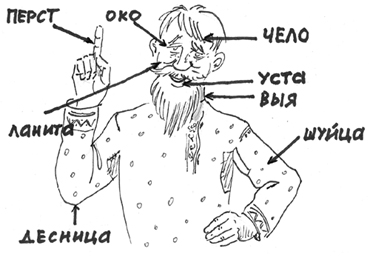 Архаизмы используются в художественной литературе для придания тексту более торжественного характера или для того, чтобы передать колорит определенного исторического периода.Неологизмы (от греч. neos 'новый' и logos 'слово') — вновь созданные слова, служащие для обозначения:новых предметов и явлений: компьютер, дискета, марсоход, сбербанкиада (слова этой группы по мере внедрения в жизнь называемых ими предметов и явлений быстро теряют оттенок новизны и перестают быть неологизмами: например, метро, телевизор и др.);уже существующих понятий, явлений писателями и поэтами: дубовый лист виолончелевый (А.Вознесенский); поэза (И.Северянин). Их называют окказионализмами, и чаще всего эти слова не выходят за пределы произведения автора: Я хотел бы затеряться В зеленях твоих стозвонных (С.Есенин). Однако иногда такие неологизмы становятся достоянием активного словаря: чертеж, рудник, притяжение, водород, кислород — слова, придуманные М.В.Ломоносовым; будущность, трогательный — Н.М.Карамзиным; головотяпство, благоглупость — М.Е.Салтыковым- Щедриным.Жаргонизмы — это слова и выражения, выходящие за пределы установленной нормы литературного языка и относящиеся к какому-либо жаргону — разновидности речи группы людей, объединенных какими-либо интересами, привычками, социальным положением, профессиональной сферой: пиарить — 'создавать рекламу определенному лицу, предмету, явлению'; подвал — 'большой участок для статьи в нижней части газеты' (жаргон журналистов);  синяк — 'пьяница' (жаргон медиков); чувак, тусоваться, нештяк, грины (жаргон молодежи); обувать, лох, маза, стукач (воровской жаргон).Экзотизмы (от греч. exotikos 'чуждый, иноземный') — это употребляемые в русском языке иноязычные слова, которые называют явления жизни, быта, культуры, предметы обихода; учреждения, должности, звания, профессии людей; блюда и т.д.: иглу — 'жилище эскимосов', паста — 'итальянское блюдо в виде макаронных изделий', пончо — 'латиноамериканская одежда', сиеста — 'послеобеденный отдых'.Интернационализмы — это слова, заимствованные русским языком, но употребляемые в том же значении в других языках: синьора, мисс, леди — обращение к женщинам; Интернет, офис, дилер, мониторинг, супермаркет. Большую часть интернационализмов, в основе которых лежат греческие и латинские морфемы, составляют термины науки и искусства, общественной и экономической жизни.Варваризмы (от греч. barbarismos 'чужеземный') — иноязычные слова и выражения, употребляющиеся в русской речи, но не вошедшие в литературный русский язык: о 'кей — 'ладно, хорошо'; вау — возглас восхищения, фэн или фан — горячий поклонник.	ПРАКТИЧЕСКОЕ ЗАДАНИЕ  (выполняем его в тетради) Заполните таблицу, подобрав для каждой строчки соответствующие примеры слов (помимо тех, которые приводились в пример  в данной лекции.нейтральные словадиалектизмыпрофессионализмыархаизмы•историзмынеологизмыинтернационализмыварваризмыэкзотизмы   жаргонизмы